Name Change and/or Duplicate 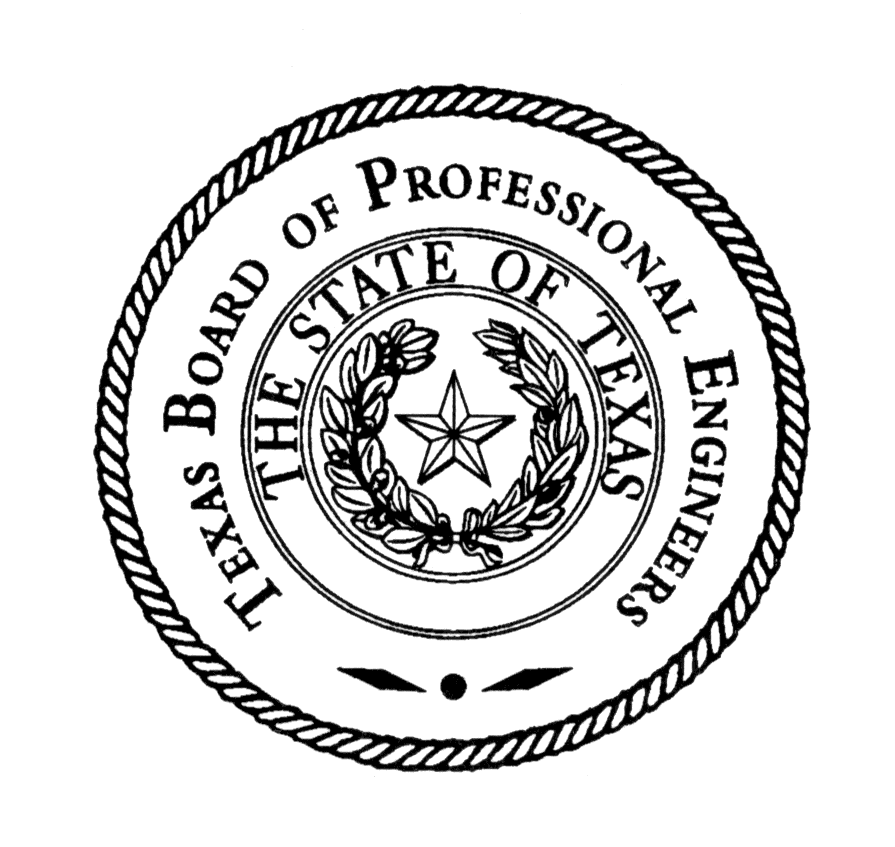 P.E. Certificate RequestTexas Board of Professional Engineers1917 S. Interstate 35, Austin, Texas 78741-3702Effective 9/1/17 there is no charge for duplicate certificates.  You may fill out this form and submit it to TBPE or you can email the request to:  info@engineers.texas.gov.  Name changes require this form to be filled out, notarized and submitted with supporting documentation.  Name Change & Updated CertificateProvide Documentation (including but not limited to a marriage certificate, passport, court documents, nationalization documents, or a current Texas driver’s license)Affix New Seal Imprint (affix the imprint of your new engineer seal showing your new legal name to the space below)Notarize Form 
Mail in Documents Duplicate or Replacement CertificateSignature of Certificate Holder		(New Seal Imprint – Required for Name Change)DateFor TBPE official use only (please do not write in this area).Date request processed/initials of processor					Full Legal Name:Full Legal Name:FirstFirstFirstMiddleMiddleMiddleLastLastName on original certificate:Name on original certificate:Name on original certificate:Name on original certificate:(if different from above)(if different from above)(if different from above)(if different from above)FirstFirstMiddleMiddleMiddleLastLastMailing Address:Mailing Address:AddressAddressAddressAddressCity, StateCity, StateCity, StateCity, StateZipPE Number:Date of Licensure: